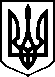 МІНІСТЕРСТВО ОХОРОНИ ЗДОРОВ’Я УКРАЇНИН А К А ЗПро внесення змін до реєстраційних матеріалів лікарських засобів, які зареєстровані компетентними органами Сполучених Штатів Америки, Швейцарської Конфедерації, Австралії, Європейського СоюзуВідповідно до статті 9 Закону України «Про лікарські засоби», 
пунктів 7 Порядку державної реєстрації (перереєстрації) лікарських засобів, затвердженого постановою Кабінету Міністрів України від 26 травня 2005 року  № 376, абзацу двадцять сьомого підпункту 12 пункту 4 Положення про Міністерство охорони здоров’я України, затвердженого постановою Кабінету Міністрів України від 25 березня 2015 року № 267 (в редакції постанови Кабінету Міністрів України від 24 січня 2020 року № 90), пункту 12 розділу ІІІ Порядку розгляду реєстраційних матеріалів на лікарські засоби, що подаються на державну реєстрацію (перереєстрацію), та матеріалів про внесення змін до реєстраційних матеріалів протягом дії реєстраційного посвідчення на лікарські засоби, які зареєстровані компетентними органами Сполучених Штатів Америки, Швейцарської Конфедерації, Японії, Австралії, Канади, лікарських засобів, що за централізованою процедурою зареєстровані компетентним органом Європейського Союзу, затвердженого наказом Міністерства охорони здоров'я України від 17 листопада 2016 року № 1245, зареєстрованого в Міністерстві юстиції України 14 грудня 2016 року за № 1619/29749, на підставі складених Державним підприємством «Державний експертний центр Міністерства охорони здоров’я України» висновків про результати розгляду матеріалів про внесення змін до реєстраційних матеріалів лікарських засобів, які зареєстровані компетентним органом Сполучених Штатів Америки, Швейцарської Конфедерації, Австралії, Європейського Союзу, НАКАЗУЮ:Внести зміни до реєстраційних матеріалів та Державного реєстру лікарських засобів України на лікарські засоби згідно з переліком  (додаток).Контроль за виконанням цього наказу покласти на першого заступника Міністра Комаріду О.О.Міністр                                                                                               Віктор ЛЯШКОПЕРЕЛІКЛІКАРСЬКИХ ЗАСОБІВ (МЕДИЧНИХ ІМУНОБІОЛОГІЧНИХ ПРЕПАРАТІВ), ЩОДО ЯКИХ БУЛИ ВНЕСЕНІ ЗМІНИ ДО РЕЄСТРАЦІЙНИХ МАТЕРІАЛІВ, ЯКІ ВНОСЯТЬСЯ ДО ДЕРЖАВНОГО РЕЄСТРУ ЛІКАРСЬКИХ ЗАСОБІВ УКРАЇНИ, ЯКІ ЗАРЕЄСТРОВАНІ КОМПЕТЕНТНИМИ ОРГАНАМИ СПОЛУЧЕНИХ ШТАТІВ АМЕРИКИ, ШВЕЙЦАРСЬКОЇ КОНФЕДЕРАЦІЇ, ЯПОНІЇ, АВСТРАЛІЇ, КАНАДИ, ЛІКАРСЬКИХ ЗАСОБІВ, ЩО ЗА ЦЕНТРАЛІЗОВАНОЮ ПРОЦЕДУРОЮ ЗАРЕЄСТРОВАНІ КОМПЕТЕНТНИМ ОРГАНОМ ЄВРОПЕЙСЬКОГО СОЮЗУВ.о. Генерального директора Директорату фармацевтичного забезпечення                                                                          Іван ЗАДВОРНИХ	        		          		03 червня 2022 року05.20200                     Київ                             № 955                            2№284Додаток до наказу Міністерства охорони здоров’я України «Про державну реєстрацію та внесення змін до реєстраційних матеріалів лікарських засобів, які зареєстровані компетентними органами Сполучених Штатів Америки, Швейцарської Конфедерації, Австралії, Європейського Союзу»від 03 червня 2022 року № 955№ п/пНазва лікарського засобуФорма випуску (лікарська форма, упаковка)ЗаявникКраїнаВиробникКраїнаРеєстраційна процедураУмови відпускуНомер реєстраційного посвідченняАДВЕЙТпорошок та розчинник для розчину для ін'єкцій, по 250 МО; 1 флакон з порошком у комплекті з 1 флаконом з розчинником (вода для ін'єкцій) по 5 мл та по 1 пристосуванню для розведення БАКСДЖЕКТ ІІ у коробці Бакстер АГАвстріявторинне пакування готового лікарського засобу та розчинника, частковий контроль якості готового лікарського засобу, випуск серії готового лікарського засобу та розчинника: Баксалта Белджіум Мануфектурінг СА, Бельгiя; виробництво нерозфасованого продукту, первинне пакування готового лікарського засобу та частковий контроль якості готового лікарського засобу: Баксалта Мануфактуринг Сарл, Швейцарія; виробництво нерозфасованого продукту, первинне пакування готового лікарського засобу та частковий контроль якості готового лікарського засобу: Бакстер АГ, Австрія; частковий контроль якості готового лікарського засобу: Бакстер АГ, Австрія
виробництво, первинне пакування та контроль якості розчинника: Зігфрід Хамельн ГмбХ, НімеччинаБельгія/Швейцарія/Австрія/Німеччинавнесення змін до реєстраційних матеріалів: С.I.z. IB
Зміни внесено до Інструкції для медичного застосування лікарського засобу до розділу "Особливості застосування" (внесено інформацію стосовно застереження щодо вмісту натрію).
Термін введення змін - протягом 6 місяців після затвердження.за рецептомUA/16801/01/01АДВЕЙТпорошок та розчинник для розчину для ін'єкцій, по 500 МО; 1 флакон з порошком у комплекті з 1 флаконом з розчинником (вода для ін'єкцій) по 5 мл та по 1 пристосуванню для розведення БАКСДЖЕКТ ІІ у коробці Бакстер АГАвстріявторинне пакування готового лікарського засобу та розчинника, частковий контроль якості готового лікарського засобу, випуск серії готового лікарського засобу та розчинника: Баксалта Белджіум Мануфектурінг СА, Бельгiя; виробництво нерозфасованого продукту, первинне пакування готового лікарського засобу та частковий контроль якості готового лікарського засобу: Баксалта Мануфактуринг Сарл, Швейцарія; виробництво нерозфасованого продукту, первинне пакування готового лікарського засобу та частковий контроль якості готового лікарського засобу: Бакстер АГ, Австрія; частковий контроль якості готового лікарського засобу: Бакстер АГ, Австрія
виробництво, первинне пакування та контроль якості розчинника: Зігфрід Хамельн ГмбХ, НімеччинаБельгія/Швейцарія/Австрія/Німеччинавнесення змін до реєстраційних матеріалів: С.I.z. IB
Зміни внесено до Інструкції для медичного застосування лікарського засобу до розділу "Особливості застосування" (внесено інформацію стосовно застереження щодо вмісту натрію).
Термін введення змін - протягом 6 місяців після затвердження.за рецептомUA/16801/01/02АДВЕЙТпорошок та розчинник для розчину для ін'єкцій, по 1000 МО; 1 флакон з порошком у комплекті з 1 флаконом з розчинником (вода для ін'єкцій) по 5 мл та по 1 пристосуванню для розведення БАКСДЖЕКТ ІІ у коробці Бакстер АГАвстріявторинне пакування готового лікарського засобу та розчинника, частковий контроль якості готового лікарського засобу, випуск серії готового лікарського засобу та розчинника: Баксалта Белджіум Мануфектурінг СА, Бельгiя; виробництво нерозфасованого продукту, первинне пакування готового лікарського засобу та частковий контроль якості готового лікарського засобу: Баксалта Мануфактуринг Сарл, Швейцарія; виробництво нерозфасованого продукту, первинне пакування готового лікарського засобу та частковий контроль якості готового лікарського засобу: Бакстер АГ, Австрія; частковий контроль якості готового лікарського засобу: Бакстер АГ, Австрія
виробництво, первинне пакування та контроль якості розчинника: Зігфрід Хамельн ГмбХ, НімеччинаБельгія/Швейцарія/Австрія/Німеччинавнесення змін до реєстраційних матеріалів: С.I.z. IB
Зміни внесено до Інструкції для медичного застосування лікарського засобу до розділу "Особливості застосування" (внесено інформацію стосовно застереження щодо вмісту натрію).
Термін введення змін - протягом 6 місяців після затвердження.за рецептомUA/16801/01/03АДВЕЙТпорошок та розчинник для розчину для ін'єкцій, по 1500 МО; 1 флакон з порошком у комплекті з 1 флаконом з розчинником (вода для ін'єкцій) по 5 мл та по 1 пристосуванню для розведення БАКСДЖЕКТ ІІ у коробці Бакстер АГАвстріявторинне пакування готового лікарського засобу та розчинника, частковий контроль якості готового лікарського засобу, випуск серії готового лікарського засобу та розчинника: Баксалта Белджіум Мануфектурінг СА, Бельгiя; виробництво нерозфасованого продукту, первинне пакування готового лікарського засобу та частковий контроль якості готового лікарського засобу: Баксалта Мануфактуринг Сарл, Швейцарія; виробництво нерозфасованого продукту, первинне пакування готового лікарського засобу та частковий контроль якості готового лікарського засобу: Бакстер АГ, Австрія; частковий контроль якості готового лікарського засобу: Бакстер АГ, Австрія
виробництво, первинне пакування та контроль якості розчинника: Зігфрід Хамельн ГмбХ, НімеччинаБельгія/Швейцарія/Австрія/Німеччинавнесення змін до реєстраційних матеріалів: С.I.z. IB
Зміни внесено до Інструкції для медичного застосування лікарського засобу до розділу "Особливості застосування" (внесено інформацію стосовно застереження щодо вмісту натрію).
Термін введення змін - протягом 6 місяців після затвердження.за рецептомUA/16801/01/04АДВЕЙТпорошок та розчинник для розчину для ін'єкцій, по 2000 МО; 1 флакон з порошком у комплекті з 1 флаконом з розчинником (вода для ін'єкцій) по 5 мл та по 1 пристосуванню для розведення БАКСДЖЕКТ ІІ у коробці Бакстер АГАвстріявторинне пакування готового лікарського засобу та розчинника, частковий контроль якості готового лікарського засобу, випуск серії готового лікарського засобу та розчинника: Баксалта Белджіум Мануфектурінг СА, Бельгiя; виробництво нерозфасованого продукту, первинне пакування готового лікарського засобу та частковий контроль якості готового лікарського засобу: Баксалта Мануфактуринг Сарл, Швейцарія; виробництво нерозфасованого продукту, первинне пакування готового лікарського засобу та частковий контроль якості готового лікарського засобу: Бакстер АГ, Австрія; частковий контроль якості готового лікарського засобу: Бакстер АГ, Австрія
виробництво, первинне пакування та контроль якості розчинника: Зігфрід Хамельн ГмбХ, НімеччинаБельгія/Швейцарія/Австрія/Німеччинавнесення змін до реєстраційних матеріалів: С.I.z. IB
Зміни внесено до Інструкції для медичного застосування лікарського засобу до розділу "Особливості застосування" (внесено інформацію стосовно застереження щодо вмісту натрію).
Термін введення змін - протягом 6 місяців після затвердження.за рецептомUA/16801/01/05АДВЕЙТпорошок та розчинник для розчину для ін'єкцій, по 3000 МО; 1 флакон з порошком у комплекті з 1 флаконом з розчинником (вода для ін'єкцій) по 5 мл та по 1 пристосуванню для розведення БАКСДЖЕКТ ІІ у коробці Бакстер АГАвстріявторинне пакування готового лікарського засобу та розчинника, частковий контроль якості готового лікарського засобу, випуск серії готового лікарського засобу та розчинника: Баксалта Белджіум Мануфектурінг СА, Бельгiя; виробництво нерозфасованого продукту, первинне пакування готового лікарського засобу та частковий контроль якості готового лікарського засобу: Баксалта Мануфактуринг Сарл, Швейцарія; виробництво нерозфасованого продукту, первинне пакування готового лікарського засобу та частковий контроль якості готового лікарського засобу: Бакстер АГ, Австрія; частковий контроль якості готового лікарського засобу: Бакстер АГ, Австрія
виробництво, первинне пакування та контроль якості розчинника: Зігфрід Хамельн ГмбХ, НімеччинаБельгія/Швейцарія/Австрія/Німеччинавнесення змін до реєстраційних матеріалів: С.I.z. IB
Зміни внесено до Інструкції для медичного застосування лікарського засобу до розділу "Особливості застосування" (внесено інформацію стосовно застереження щодо вмісту натрію).
Термін введення змін - протягом 6 місяців після затвердження.за рецептомUA/16801/01/06АДВЕЙТпорошок та розчинник для розчину для ін`єкцій, по 250 МО; 1 флакон з порошком у комплекті з 1 флаконом з розчинником (вода для ін'єкцій) по 5 мл та по 1 пристосуванню для розведення БАКСДЖЕКТ ІІ у коробці Бакстер АГАвстріявторинне пакування готового лікарського засобу та розчинника, частковий контроль якості готового лікарського засобу, випуск серії готового лікарського засобу та розчинника: Баксалта Белджіум Мануфектурінг СА, Бельгiя; виробництво нерозфасованого продукту, первинне пакування готового лікарського засобу та частковий контроль якості готового лікарського засобу: Баксалта Мануфактуринг Сарл, Швейцарія; виробництво нерозфасованого продукту, первинне пакування готового лікарського засобу та частковий контроль якості готового лікарського засобу: Бакстер АГ, Австрія; частковий контроль якості готового лікарського засобу: Бакстер АГ, Австрія
виробництво, первинне пакування та контроль якості розчинника: Зігфрід Хамельн ГмбХ, НімеччинаБельгія/Швейцарія/Австрія/НімеччинаЗміна B.I.b.2.a, IB - Незначні зміни у методі випробування factor VIII immunoblot балку діючої речовини з метою гармонізації між виробничими дільницями Neuchatel та Singapore. Термін введення змін - протягом 6 місяців після затвердження.
Зміна B.I.b.2.a, IB - Запровадження нового критерію лінійності для визначення активності фактору VIII (хромогенним методом) у балку діючої речовини та готовому лікарському засобі, його валідація для кривих стандарту, контролю та зразка на виробничій дільниці Neuchatel. Термін введення змін - протягом 6 місяців після затвердження.
Зміна B.I.b.2.a, IB - Вилучення етапу «додавання DTT» з процедури приготування зразка для кількісного визначення агрегатів у балку діючої речовини та готовому лікарському засобі для виробничих дільниць Neuchatel та Singapore. Термін введення змін - протягом 6 місяців після затвердження.
Зміна B.I.b.2.e, IB - Додавання альтернативного кінетичного хромогенного методу визначення вмісту бактеріальних ендотоксинів у балку діючої речовини та готовому лікарському засобі, додатково до затвердженого гель-тромб методу на виробничій дільниці Neuchatel. Термін введення змін - протягом 6 місяців після затвердження.
Зміна B.I.b.2.d, II - Заміна поточного методу FACE system test method випробування балку діючої речовини на виробничій дільниці Neuchatel на метод визначення N-glycan profile by HPLC, який будуть виконувати на виробничій дільниці Orth.
Термін введення змін - протягом 6 місяців після затвердження. 
Зміна B.I.b.2.d, II - Заміна поточного методу CHO immunoligand assay випробування балку діючої речовини на виробничій дільниці Neuchatel на метод визначення CHO Host Cell Protein ELISA, який будуть виконувати на виробничій дільниці Orth.
Незначні редакційні правки до розділів 3.2.S та 3.2.P. Термін введення змін - протягом 6 місяців після затвердження.
Зміна B.I.b.1.f), ІІ - Розширення меж специфікації за показником N-Glycan для діючої речовини.
Затверджено:
N-Glycan profile by HPLC:
Distribution of five (5) N-Glycan types:
• Neutral: 16.5 - 24.1 %
• Monosialylated: 27.1 - 34.9 %
• Disialylated: 35.8 - 43.6 %
• Trisialylated: 6.3 - 9.2 %
• Tetrasialylated: ≤ 2.0 %.
Запропоновано:
N-Glycan profile by HPLC:
Distribution of five (5) N-Glycan types:
• Neutral: 16.5 - 24.1 %
• Monosialylated: 27.1 - 34.9 %
• Disialylated: 35.8 - 43.6 %
• Trisialylated: 6.3 - 9.2 %
• Tetrasialylated: ≤ 2.0 %
Термін введення змін - протягом 6 місяців після затвердження.за рецептомUA/16801/01/01АДВЕЙТпорошок та розчинник для розчину для ін`єкцій, по 500 МО; 1 флакон з порошком у комплекті з 1 флаконом з розчинником (вода для ін'єкцій) по 5 мл та по 1 пристосуванню для розведення БАКСДЖЕКТ ІІ у коробці Бакстер АГАвстріявторинне пакування готового лікарського засобу та розчинника, частковий контроль якості готового лікарського засобу, випуск серії готового лікарського засобу та розчинника: Баксалта Белджіум Мануфектурінг СА, Бельгiя; виробництво нерозфасованого продукту, первинне пакування готового лікарського засобу та частковий контроль якості готового лікарського засобу: Баксалта Мануфактуринг Сарл, Швейцарія; виробництво нерозфасованого продукту, первинне пакування готового лікарського засобу та частковий контроль якості готового лікарського засобу: Бакстер АГ, Австрія; частковий контроль якості готового лікарського засобу: Бакстер АГ, Австрія
виробництво, первинне пакування та контроль якості розчинника: Зігфрід Хамельн ГмбХ, НімеччинаБельгія/Швейцарія/Австрія/НімеччинаЗміна B.I.b.2.a, IB - Незначні зміни у методі випробування factor VIII immunoblot балку діючої речовини з метою гармонізації між виробничими дільницями Neuchatel та Singapore. Термін введення змін - протягом 6 місяців після затвердження.
Зміна B.I.b.2.a, IB - Запровадження нового критерію лінійності для визначення активності фактору VIII (хромогенним методом) у балку діючої речовини та готовому лікарському засобі, його валідація для кривих стандарту, контролю та зразка на виробничій дільниці Neuchatel. Термін введення змін - протягом 6 місяців після затвердження.
Зміна B.I.b.2.a, IB - Вилучення етапу «додавання DTT» з процедури приготування зразка для кількісного визначення агрегатів у балку діючої речовини та готовому лікарському засобі для виробничих дільниць Neuchatel та Singapore. Термін введення змін - протягом 6 місяців після затвердження.
Зміна B.I.b.2.e, IB - Додавання альтернативного кінетичного хромогенного методу визначення вмісту бактеріальних ендотоксинів у балку діючої речовини та готовому лікарському засобі, додатково до затвердженого гель-тромб методу на виробничій дільниці Neuchatel. Термін введення змін - протягом 6 місяців після затвердження.
Зміна B.I.b.2.d, II - Заміна поточного методу FACE system test method випробування балку діючої речовини на виробничій дільниці Neuchatel на метод визначення N-glycan profile by HPLC, який будуть виконувати на виробничій дільниці Orth.
Термін введення змін - протягом 6 місяців після затвердження. 
Зміна B.I.b.2.d, II - Заміна поточного методу CHO immunoligand assay випробування балку діючої речовини на виробничій дільниці Neuchatel на метод визначення CHO Host Cell Protein ELISA, який будуть виконувати на виробничій дільниці Orth.
Незначні редакційні правки до розділів 3.2.S та 3.2.P. Термін введення змін - протягом 6 місяців після затвердження.
Зміна B.I.b.1.f), ІІ - Розширення меж специфікації за показником N-Glycan для діючої речовини.
Затверджено:
N-Glycan profile by HPLC:
Distribution of five (5) N-Glycan types:
• Neutral: 16.5 - 24.1 %
• Monosialylated: 27.1 - 34.9 %
• Disialylated: 35.8 - 43.6 %
• Trisialylated: 6.3 - 9.2 %
• Tetrasialylated: ≤ 2.0 %.
Запропоновано:
N-Glycan profile by HPLC:
Distribution of five (5) N-Glycan types:
• Neutral: 16.5 - 24.1 %
• Monosialylated: 27.1 - 34.9 %
• Disialylated: 35.8 - 43.6 %
• Trisialylated: 6.3 - 9.2 %
• Tetrasialylated: ≤ 2.0 %
Термін введення змін - протягом 6 місяців після затвердження.за рецептомUA/16801/01/02АДВЕЙТпорошок та розчинник для розчину для ін`єкцій, по 1000 МО; 1 флакон з порошком у комплекті з 1 флаконом з розчинником (вода для ін'єкцій) по 5 мл та по 1 пристосуванню для розведення БАКСДЖЕКТ ІІ у коробці Бакстер АГАвстріявторинне пакування готового лікарського засобу та розчинника, частковий контроль якості готового лікарського засобу, випуск серії готового лікарського засобу та розчинника: Баксалта Белджіум Мануфектурінг СА, Бельгiя; виробництво нерозфасованого продукту, первинне пакування готового лікарського засобу та частковий контроль якості готового лікарського засобу: Баксалта Мануфактуринг Сарл, Швейцарія; виробництво нерозфасованого продукту, первинне пакування готового лікарського засобу та частковий контроль якості готового лікарського засобу: Бакстер АГ, Австрія; частковий контроль якості готового лікарського засобу: Бакстер АГ, Австрія
виробництво, первинне пакування та контроль якості розчинника: Зігфрід Хамельн ГмбХ, НімеччинаБельгія/Швейцарія/Австрія/НімеччинаЗміна B.I.b.2.a, IB - Незначні зміни у методі випробування factor VIII immunoblot балку діючої речовини з метою гармонізації між виробничими дільницями Neuchatel та Singapore. Термін введення змін - протягом 6 місяців після затвердження.
Зміна B.I.b.2.a, IB - Запровадження нового критерію лінійності для визначення активності фактору VIII (хромогенним методом) у балку діючої речовини та готовому лікарському засобі, його валідація для кривих стандарту, контролю та зразка на виробничій дільниці Neuchatel. Термін введення змін - протягом 6 місяців після затвердження.
Зміна B.I.b.2.a, IB - Вилучення етапу «додавання DTT» з процедури приготування зразка для кількісного визначення агрегатів у балку діючої речовини та готовому лікарському засобі для виробничих дільниць Neuchatel та Singapore. Термін введення змін - протягом 6 місяців після затвердження.
Зміна B.I.b.2.e, IB - Додавання альтернативного кінетичного хромогенного методу визначення вмісту бактеріальних ендотоксинів у балку діючої речовини та готовому лікарському засобі, додатково до затвердженого гель-тромб методу на виробничій дільниці Neuchatel. Термін введення змін - протягом 6 місяців після затвердження.
Зміна B.I.b.2.d, II - Заміна поточного методу FACE system test method випробування балку діючої речовини на виробничій дільниці Neuchatel на метод визначення N-glycan profile by HPLC, який будуть виконувати на виробничій дільниці Orth.
Термін введення змін - протягом 6 місяців після затвердження. 
Зміна B.I.b.2.d, II - Заміна поточного методу CHO immunoligand assay випробування балку діючої речовини на виробничій дільниці Neuchatel на метод визначення CHO Host Cell Protein ELISA, який будуть виконувати на виробничій дільниці Orth.
Незначні редакційні правки до розділів 3.2.S та 3.2.P. Термін введення змін - протягом 6 місяців після затвердження.
Зміна B.I.b.1.f), ІІ - Розширення меж специфікації за показником N-Glycan для діючої речовини.
Затверджено:
N-Glycan profile by HPLC:
Distribution of five (5) N-Glycan types:
• Neutral: 16.5 - 24.1 %
• Monosialylated: 27.1 - 34.9 %
• Disialylated: 35.8 - 43.6 %
• Trisialylated: 6.3 - 9.2 %
• Tetrasialylated: ≤ 2.0 %.
Запропоновано:
N-Glycan profile by HPLC:
Distribution of five (5) N-Glycan types:
• Neutral: 16.5 - 24.1 %
• Monosialylated: 27.1 - 34.9 %
• Disialylated: 35.8 - 43.6 %
• Trisialylated: 6.3 - 9.2 %
• Tetrasialylated: ≤ 2.0 %
Термін введення змін - протягом 6 місяців після затвердження.за рецептомUA/16801/01/03АДВЕЙТпорошок та розчинник для розчину для ін`єкцій, по 1500 МО; 1 флакон з порошком у комплекті з 1 флаконом з розчинником (вода для ін'єкцій) по 5 мл та по 1 пристосуванню для розведення БАКСДЖЕКТ ІІ у коробці Бакстер АГАвстріявторинне пакування готового лікарського засобу та розчинника, частковий контроль якості готового лікарського засобу, випуск серії готового лікарського засобу та розчинника: Баксалта Белджіум Мануфектурінг СА, Бельгiя; виробництво нерозфасованого продукту, первинне пакування готового лікарського засобу та частковий контроль якості готового лікарського засобу: Баксалта Мануфактуринг Сарл, Швейцарія; виробництво нерозфасованого продукту, первинне пакування готового лікарського засобу та частковий контроль якості готового лікарського засобу: Бакстер АГ, Австрія; частковий контроль якості готового лікарського засобу: Бакстер АГ, Австрія
виробництво, первинне пакування та контроль якості розчинника: Зігфрід Хамельн ГмбХ, НімеччинаБельгія/Швейцарія/Австрія/НімеччинаЗміна B.I.b.2.a, IB - Незначні зміни у методі випробування factor VIII immunoblot балку діючої речовини з метою гармонізації між виробничими дільницями Neuchatel та Singapore. Термін введення змін - протягом 6 місяців після затвердження.
Зміна B.I.b.2.a, IB - Запровадження нового критерію лінійності для визначення активності фактору VIII (хромогенним методом) у балку діючої речовини та готовому лікарському засобі, його валідація для кривих стандарту, контролю та зразка на виробничій дільниці Neuchatel. Термін введення змін - протягом 6 місяців після затвердження.
Зміна B.I.b.2.a, IB - Вилучення етапу «додавання DTT» з процедури приготування зразка для кількісного визначення агрегатів у балку діючої речовини та готовому лікарському засобі для виробничих дільниць Neuchatel та Singapore. Термін введення змін - протягом 6 місяців після затвердження.
Зміна B.I.b.2.e, IB - Додавання альтернативного кінетичного хромогенного методу визначення вмісту бактеріальних ендотоксинів у балку діючої речовини та готовому лікарському засобі, додатково до затвердженого гель-тромб методу на виробничій дільниці Neuchatel. Термін введення змін - протягом 6 місяців після затвердження.
Зміна B.I.b.2.d, II - Заміна поточного методу FACE system test method випробування балку діючої речовини на виробничій дільниці Neuchatel на метод визначення N-glycan profile by HPLC, який будуть виконувати на виробничій дільниці Orth.
Термін введення змін - протягом 6 місяців після затвердження. 
Зміна B.I.b.2.d, II - Заміна поточного методу CHO immunoligand assay випробування балку діючої речовини на виробничій дільниці Neuchatel на метод визначення CHO Host Cell Protein ELISA, який будуть виконувати на виробничій дільниці Orth.
Незначні редакційні правки до розділів 3.2.S та 3.2.P. Термін введення змін - протягом 6 місяців після затвердження.
Зміна B.I.b.1.f), ІІ - Розширення меж специфікації за показником N-Glycan для діючої речовини.
Затверджено:
N-Glycan profile by HPLC:
Distribution of five (5) N-Glycan types:
• Neutral: 16.5 - 24.1 %
• Monosialylated: 27.1 - 34.9 %
• Disialylated: 35.8 - 43.6 %
• Trisialylated: 6.3 - 9.2 %
• Tetrasialylated: ≤ 2.0 %.
Запропоновано:
N-Glycan profile by HPLC:
Distribution of five (5) N-Glycan types:
• Neutral: 16.5 - 24.1 %
• Monosialylated: 27.1 - 34.9 %
• Disialylated: 35.8 - 43.6 %
• Trisialylated: 6.3 - 9.2 %
• Tetrasialylated: ≤ 2.0 %
Термін введення змін - протягом 6 місяців після затвердження.за рецептомUA/16801/01/04АДВЕЙТпорошок та розчинник для розчину для ін`єкцій, по 2000 МО; 1 флакон з порошком у комплекті з 1 флаконом з розчинником (вода для ін'єкцій) по 5 мл та по 1 пристосуванню для розведення БАКСДЖЕКТ ІІ у коробці Бакстер АГАвстріявторинне пакування готового лікарського засобу та розчинника, частковий контроль якості готового лікарського засобу, випуск серії готового лікарського засобу та розчинника: Баксалта Белджіум Мануфектурінг СА, Бельгiя; виробництво нерозфасованого продукту, первинне пакування готового лікарського засобу та частковий контроль якості готового лікарського засобу: Баксалта Мануфактуринг Сарл, Швейцарія; виробництво нерозфасованого продукту, первинне пакування готового лікарського засобу та частковий контроль якості готового лікарського засобу: Бакстер АГ, Австрія; частковий контроль якості готового лікарського засобу: Бакстер АГ, Австрія
виробництво, первинне пакування та контроль якості розчинника: Зігфрід Хамельн ГмбХ, НімеччинаБельгія/Швейцарія/Австрія/НімеччинаЗміна B.I.b.2.a, IB - Незначні зміни у методі випробування factor VIII immunoblot балку діючої речовини з метою гармонізації між виробничими дільницями Neuchatel та Singapore. Термін введення змін - протягом 6 місяців після затвердження.
Зміна B.I.b.2.a, IB - Запровадження нового критерію лінійності для визначення активності фактору VIII (хромогенним методом) у балку діючої речовини та готовому лікарському засобі, його валідація для кривих стандарту, контролю та зразка на виробничій дільниці Neuchatel. Термін введення змін - протягом 6 місяців після затвердження.
Зміна B.I.b.2.a, IB - Вилучення етапу «додавання DTT» з процедури приготування зразка для кількісного визначення агрегатів у балку діючої речовини та готовому лікарському засобі для виробничих дільниць Neuchatel та Singapore. Термін введення змін - протягом 6 місяців після затвердження.
Зміна B.I.b.2.e, IB - Додавання альтернативного кінетичного хромогенного методу визначення вмісту бактеріальних ендотоксинів у балку діючої речовини та готовому лікарському засобі, додатково до затвердженого гель-тромб методу на виробничій дільниці Neuchatel. Термін введення змін - протягом 6 місяців після затвердження.
Зміна B.I.b.2.d, II - Заміна поточного методу FACE system test method випробування балку діючої речовини на виробничій дільниці Neuchatel на метод визначення N-glycan profile by HPLC, який будуть виконувати на виробничій дільниці Orth.
Термін введення змін - протягом 6 місяців після затвердження. 
Зміна B.I.b.2.d, II - Заміна поточного методу CHO immunoligand assay випробування балку діючої речовини на виробничій дільниці Neuchatel на метод визначення CHO Host Cell Protein ELISA, який будуть виконувати на виробничій дільниці Orth.
Незначні редакційні правки до розділів 3.2.S та 3.2.P. Термін введення змін - протягом 6 місяців після затвердження.
Зміна B.I.b.1.f), ІІ - Розширення меж специфікації за показником N-Glycan для діючої речовини.
Затверджено:
N-Glycan profile by HPLC:
Distribution of five (5) N-Glycan types:
• Neutral: 16.5 - 24.1 %
• Monosialylated: 27.1 - 34.9 %
• Disialylated: 35.8 - 43.6 %
• Trisialylated: 6.3 - 9.2 %
• Tetrasialylated: ≤ 2.0 %.
Запропоновано:
N-Glycan profile by HPLC:
Distribution of five (5) N-Glycan types:
• Neutral: 16.5 - 24.1 %
• Monosialylated: 27.1 - 34.9 %
• Disialylated: 35.8 - 43.6 %
• Trisialylated: 6.3 - 9.2 %
• Tetrasialylated: ≤ 2.0 %
Термін введення змін - протягом 6 місяців після затвердження.за рецептомUA/16801/01/05АДВЕЙТпорошок та розчинник для розчину для ін`єкцій, по 3000 МО; 1 флакон з порошком у комплекті з 1 флаконом з розчинником (вода для ін'єкцій) по 5 мл та по 1 пристосуванню для розведення БАКСДЖЕКТ ІІ у коробці Бакстер АГАвстріявторинне пакування готового лікарського засобу та розчинника, частковий контроль якості готового лікарського засобу, випуск серії готового лікарського засобу та розчинника: Баксалта Белджіум Мануфектурінг СА, Бельгiя; виробництво нерозфасованого продукту, первинне пакування готового лікарського засобу та частковий контроль якості готового лікарського засобу: Баксалта Мануфактуринг Сарл, Швейцарія; виробництво нерозфасованого продукту, первинне пакування готового лікарського засобу та частковий контроль якості готового лікарського засобу: Бакстер АГ, Австрія; частковий контроль якості готового лікарського засобу: Бакстер АГ, Австрія
виробництво, первинне пакування та контроль якості розчинника: Зігфрід Хамельн ГмбХ, НімеччинаБельгія/Швейцарія/Австрія/НімеччинаЗміна B.I.b.2.a, IB - Незначні зміни у методі випробування factor VIII immunoblot балку діючої речовини з метою гармонізації між виробничими дільницями Neuchatel та Singapore. Термін введення змін - протягом 6 місяців після затвердження.
Зміна B.I.b.2.a, IB - Запровадження нового критерію лінійності для визначення активності фактору VIII (хромогенним методом) у балку діючої речовини та готовому лікарському засобі, його валідація для кривих стандарту, контролю та зразка на виробничій дільниці Neuchatel. Термін введення змін - протягом 6 місяців після затвердження.
Зміна B.I.b.2.a, IB - Вилучення етапу «додавання DTT» з процедури приготування зразка для кількісного визначення агрегатів у балку діючої речовини та готовому лікарському засобі для виробничих дільниць Neuchatel та Singapore. Термін введення змін - протягом 6 місяців після затвердження.
Зміна B.I.b.2.e, IB - Додавання альтернативного кінетичного хромогенного методу визначення вмісту бактеріальних ендотоксинів у балку діючої речовини та готовому лікарському засобі, додатково до затвердженого гель-тромб методу на виробничій дільниці Neuchatel. Термін введення змін - протягом 6 місяців після затвердження.
Зміна B.I.b.2.d, II - Заміна поточного методу FACE system test method випробування балку діючої речовини на виробничій дільниці Neuchatel на метод визначення N-glycan profile by HPLC, який будуть виконувати на виробничій дільниці Orth.
Термін введення змін - протягом 6 місяців після затвердження. 
Зміна B.I.b.2.d, II - Заміна поточного методу CHO immunoligand assay випробування балку діючої речовини на виробничій дільниці Neuchatel на метод визначення CHO Host Cell Protein ELISA, який будуть виконувати на виробничій дільниці Orth.
Незначні редакційні правки до розділів 3.2.S та 3.2.P. Термін введення змін - протягом 6 місяців після затвердження.
Зміна B.I.b.1.f), ІІ - Розширення меж специфікації за показником N-Glycan для діючої речовини.
Затверджено:
N-Glycan profile by HPLC:
Distribution of five (5) N-Glycan types:
• Neutral: 16.5 - 24.1 %
• Monosialylated: 27.1 - 34.9 %
• Disialylated: 35.8 - 43.6 %
• Trisialylated: 6.3 - 9.2 %
• Tetrasialylated: ≤ 2.0 %.
Запропоновано:
N-Glycan profile by HPLC:
Distribution of five (5) N-Glycan types:
• Neutral: 16.5 - 24.1 %
• Monosialylated: 27.1 - 34.9 %
• Disialylated: 35.8 - 43.6 %
• Trisialylated: 6.3 - 9.2 %
• Tetrasialylated: ≤ 2.0 %
Термін введення змін - протягом 6 місяців після затвердження.за рецептомUA/16801/01/06ВАРГАТЕФ®капсули м`які по 100 мг; по 10 капсул м'яких в алюмінієвому блістері, по 6 або 12 блістерів у картонній коробціБерінгер Інгельхайм Інтернешнл ГмбХНімеччинавиробник, що відповідає за випуск серії:Берінгер Інгельхайм Фарма ГмбХ і Ко. КГ, Німеччина;виробництво, упаковка та контроль якості капсул in bulk (нерозфасованої продукції лікарського засобу):Каталент Німеччина Ебербах ГмбХ, Німеччина;первинне (блістери) та вторинне пакування (коробки), маркування (первинного та вторинного пакування) та контроль якості лікарського засобу:Берінгер Інгельхайм Фарма ГмбХ і Ко. КГ, Німеччина;альтернативні дільниці для вторинного пакування та маркування:ФармЛог Фарма Лоджістік ГмбХ, Німеччина;Штегеманн Льонферпакунген унд Логістішер Сервіс е. К., Німеччина;альтернативні лабораторії для проведення контролю якості (за виключенням мікробіологічної чистоти):А енд Ем Штабтест ГмбХ (Лабораторія контролю якості та тестування стабільності), НімеччинаНувісан ГмбХ, Німеччина;альтернативні лабораторії для проведення контролю якості за показником мікробіологічна чистота:СГС Інститут Фрезеніус ГмбХ, НімеччинаЛабор ЛС СЕ енд Ко. КГ, НімеччинаНімеччинавнесення змін до реєстраційних матеріалів: зміни I типу: Адміністративні зміни. Зміна найменування та/або адреси заявника (власника реєстраційного посвідчення) (згідно наказу МОЗ від 17.11.2016 № 1245) - внесення змін до адреси заявника (власника реєстраційного посвідчення)за рецептомUA/16651/01/01ВАРГАТЕФ®капсули м`які по 150 мг; по 10 капсул м'яких в алюмінієвому блістері, по 6 блістерів у картонній коробціБерінгер Інгельхайм Інтернешнл ГмбХНімеччинавиробник, що відповідає за випуск серії:Берінгер Інгельхайм Фарма ГмбХ і Ко. КГ, Німеччина;виробництво, упаковка та контроль якості капсул in bulk (нерозфасованої продукції лікарського засобу):Каталент Німеччина Ебербах ГмбХ, Німеччина;первинне (блістери) та вторинне пакування (коробки), маркування (первинного та вторинного пакування) та контроль якості лікарського засобу:Берінгер Інгельхайм Фарма ГмбХ і Ко. КГ, Німеччина;альтернативні дільниці для вторинного пакування та маркування:ФармЛог Фарма Лоджістік ГмбХ, Німеччина;Штегеманн Льонферпакунген унд Логістішер Сервіс е. К., Німеччина;альтернативні лабораторії для проведення контролю якості (за виключенням мікробіологічної чистоти):А енд Ем Штабтест ГмбХ (Лабораторія контролю якості та тестування стабільності), НімеччинаНувісан ГмбХ, Німеччина;альтернативні лабораторії для проведення контролю якості за показником мікробіологічна чистота:СГС Інститут Фрезеніус ГмбХ, НімеччинаЛабор ЛС СЕ енд Ко. КГ, НімеччинаНімеччинавнесення змін до реєстраційних матеріалів: зміни I типу: Адміністративні зміни. Зміна найменування та/або адреси заявника (власника реєстраційного посвідчення) (згідно наказу МОЗ від 17.11.2016 № 1245) - внесення змін до адреси заявника (власника реєстраційного посвідчення)за рецептомUA/16651/01/02ЄЛЛОКСкраплі очні, розчин, 0,9 мг/мл по 5 мл у пляшці з крапельницею, по 1 пляшці з крапельницею у картонній коробціТОВ «БАУШ ХЕЛС»Українавиробництво лікарського засобу, первинне та вторинне пакування, контроль серії, випуск серії:
Др. Герхард Манн Хем.-фарм. Фабрик ГмбХ, Німеччина
дільниця, на якій проводиться стерилізація:
ББФ Стерилізейшнсервіс ГмбХ, Німеччина
ідентифікація натрію сульфіту та кількісне визначення:
ГБА Фарма ГмбХ, НімеччинаНімеччинаB.II.d.1.а - Туре ІА - Change in the specification parameters and/or limits of the finished product - То tighten the finished product shelf-life specification limits for “аnу single unknown impurity”, “impurity AHR-10240”, “impurity AHR-11665” and “impurity WAY-127039” from “NMT 1.0% to NMT 0.5%”. In addition, the marketing authorisation holder has taken the opportunity to implement minor editorial changes in module 3.2.Р.5.1.за рецептомUA/18429/01/01ЄЛЛОКСкраплі очні, розчин, 0,9 мг/мл по 5 мл у пляшці з крапельницею, по 1 пляшці з крапельницею у картонній коробціТОВ «БАУШ ХЕЛС»Українавиробництво лікарського засобу, первинне та вторинне пакування, контроль серії, випуск серії:
Др. Герхард Манн Хем.-фарм. Фабрик ГмбХ, Німеччина
дільниця, на якій проводиться стерилізація:
ББФ Стерилізейшнсервіс ГмбХ, Німеччина
ідентифікація натрію сульфіту та кількісне визначення:
ГБА Фарма ГмбХ, НімеччинаНімеччинаA.7 – (Type IA) - To deltte Ricerca Biosciences, LLC Annalytical & Medicinal Chemistry 7528 Auburn Road Concord, Ohio 44077-1000 U.S.A. as a site responsible for stability testing of the active substance bromfenac.
B.I.b.l.d - (Type IB) - To delete the non-significant parameter Heavy metals from the specifications of the active substance bromfenac.
B.I.b.l.c - (Type IB) - To add Elemental Impurities to the specifications of the active substance bromfenac.
B.I.b.1.b -(Type IA) - To tighten the specification limits for the impurity test as follows:
- AHR-10240: from 'NMT 0.1%' to 'NMT O. 10%';
- AHR-11665: from 'NMT 0.1%' to 'NMT 0.10%' 
B.I.a.2.e - (Type IB) - Minor changes to the restricted part of the Senju Pharmaceuticals ASMF EMEA/ASMF/OI 165 to update section 3.2.S.2.3.за рецептомUA/18429/01/01ЛЕНАЛІДОМІД КРКАкапсули тверді по 2,5 мг; по 7 капсул твердих у блістері, по 3 блістери у коробціКРКА, д.д., Ново местоСловеніявиробництво, первинна та вторинна упаковка, контроль та випуск серії:
КРКА-ФАРМА д.о.о., Хорватія;
контроль та випуск серії:
КРКА, д.д., Ново место, Словенія;
вторинна упаковка:
КРКА, д.д., Ново место, Словенія;
мікробіологічне випробування (у випадку контролю серії ТАД Фарма ГмбХ):
Лабор ЛС СЕ & Ко. КГ, Німеччина;
вторинна упаковка, випуск серії:
ТАД Фарма ГмбХ, Німеччина;
контроль серії (фізичні та хімічні методи контролю):
ТАД Фарма ГмбХ, НімеччинаХорватія/Словенія/НімеччинаB.II.f.1.b.1/IB - Stability of FP - Extension of the shelf life of the finished product - As packaged for sale: to extend the shelf-life of the finished product as packaged for sale from 2 to 3 years. Change(s) will be implemented from: within 6 months upon approval. Введення змін протягом 6-ти місяців після затвердження.за рецептомUA/19062/01/01ЛЕНАЛІДОМІД КРКАкапсули тверді по 5 мг; по 7 капсул твердих у блістері, по 3 блістери у коробціКРКА, д.д., Ново местоСловеніявиробництво, первинна та вторинна упаковка, контроль та випуск серії:
КРКА-ФАРМА д.о.о., Хорватія;
контроль та випуск серії:
КРКА, д.д., Ново место, Словенія;
вторинна упаковка:
КРКА, д.д., Ново место, Словенія;
мікробіологічне випробування (у випадку контролю серії ТАД Фарма ГмбХ):
Лабор ЛС СЕ & Ко. КГ, Німеччина;
вторинна упаковка, випуск серії:
ТАД Фарма ГмбХ, Німеччина;
контроль серії (фізичні та хімічні методи контролю):
ТАД Фарма ГмбХ, НімеччинаХорватія/Словенія/НімеччинаB.II.f.1.b.1/IB - Stability of FP - Extension of the shelf life of the finished product - As packaged for sale: to extend the shelf-life of the finished product as packaged for sale from 2 to 3 years. Change(s) will be implemented from: within 6 months upon approval. Введення змін протягом 6-ти місяців після затвердження.за рецептомUA/19062/01/02ЛЕНАЛІДОМІД КРКАкапсули тверді по 7,5 мг; по 7 капсул твердих у блістері, по 3 блістери у коробціКРКА, д.д., Ново местоСловеніявиробництво, первинна та вторинна упаковка, контроль та випуск серії:
КРКА-ФАРМА д.о.о., Хорватія;
контроль та випуск серії:
КРКА, д.д., Ново место, Словенія;
вторинна упаковка:
КРКА, д.д., Ново место, Словенія;
мікробіологічне випробування (у випадку контролю серії ТАД Фарма ГмбХ):
Лабор ЛС СЕ & Ко. КГ, Німеччина;
вторинна упаковка, випуск серії:
ТАД Фарма ГмбХ, Німеччина;
контроль серії (фізичні та хімічні методи контролю):
ТАД Фарма ГмбХ, НімеччинаХорватія/Словенія/НімеччинаB.II.f.1.b.1/IB - Stability of FP - Extension of the shelf life of the finished product - As packaged for sale: to extend the shelf-life of the finished product as packaged for sale from 2 to 3 years. Change(s) will be implemented from: within 6 months upon approval. Введення змін протягом 6-ти місяців після затвердження.за рецептомUA/19062/01/03ЛЕНАЛІДОМІД КРКАкапсули тверді по 10 мг; по 7 капсул твердих у блістері, по 3 блістери у коробціКРКА, д.д., Ново местоСловеніявиробництво, первинна та вторинна упаковка, контроль та випуск серії:
КРКА-ФАРМА д.о.о., Хорватія;
контроль та випуск серії:
КРКА, д.д., Ново место, Словенія;
вторинна упаковка:
КРКА, д.д., Ново место, Словенія;
мікробіологічне випробування (у випадку контролю серії ТАД Фарма ГмбХ):
Лабор ЛС СЕ & Ко. КГ, Німеччина;
вторинна упаковка, випуск серії:
ТАД Фарма ГмбХ, Німеччина;
контроль серії (фізичні та хімічні методи контролю):
ТАД Фарма ГмбХ, НімеччинаХорватія/Словенія/НімеччинаB.II.f.1.b.1/IB - Stability of FP - Extension of the shelf life of the finished product - As packaged for sale: to extend the shelf-life of the finished product as packaged for sale from 2 to 3 years. Change(s) will be implemented from: within 6 months upon approval. Введення змін протягом 6-ти місяців після затвердження.за рецептомUA/19062/01/04ЛЕНАЛІДОМІД КРКАкапсули тверді по 15 мг; по 7 капсул твердих у блістері, по 3 блістери у коробціКРКА, д.д., Ново местоСловеніявиробництво, первинна та вторинна упаковка, контроль та випуск серії:
КРКА-ФАРМА д.о.о., Хорватія;
контроль та випуск серії:
КРКА, д.д., Ново место, Словенія;
вторинна упаковка:
КРКА, д.д., Ново место, Словенія;
мікробіологічне випробування (у випадку контролю серії ТАД Фарма ГмбХ):
Лабор ЛС СЕ & Ко. КГ, Німеччина;
вторинна упаковка, випуск серії:
ТАД Фарма ГмбХ, Німеччина;
контроль серії (фізичні та хімічні методи контролю):
ТАД Фарма ГмбХ, НімеччинаХорватія/Словенія/НімеччинаB.II.f.1.b.1/IB - Stability of FP - Extension of the shelf life of the finished product - As packaged for sale: to extend the shelf-life of the finished product as packaged for sale from 2 to 3 years. Change(s) will be implemented from: within 6 months upon approval. Введення змін протягом 6-ти місяців після затвердження.за рецептомUA/19062/01/05ЛЕНАЛІДОМІД КРКАкапсули тверді по 20 мг; по 7 капсул твердих у блістері, по 3 блістери у коробціКРКА, д.д., Ново местоСловеніявиробництво, первинна та вторинна упаковка, контроль та випуск серії:
КРКА-ФАРМА д.о.о., Хорватія;
контроль та випуск серії:
КРКА, д.д., Ново место, Словенія;
вторинна упаковка:
КРКА, д.д., Ново место, Словенія;
мікробіологічне випробування (у випадку контролю серії ТАД Фарма ГмбХ):
Лабор ЛС СЕ & Ко. КГ, Німеччина;
вторинна упаковка, випуск серії:
ТАД Фарма ГмбХ, Німеччина;
контроль серії (фізичні та хімічні методи контролю):
ТАД Фарма ГмбХ, НімеччинаХорватія/Словенія/НімеччинаB.II.f.1.b.1/IB - Stability of FP - Extension of the shelf life of the finished product - As packaged for sale: to extend the shelf-life of the finished product as packaged for sale from 2 to 3 years. Change(s) will be implemented from: within 6 months upon approval. Введення змін протягом 6-ти місяців після затвердження.за рецептомUA/19062/01/06ЛЕНАЛІДОМІД КРКАкапсули тверді по 25 мг; по 7 капсул твердих у блістері, по 3 блістери у коробціКРКА, д.д., Ново местоСловеніявиробництво, первинна та вторинна упаковка, контроль та випуск серії:
КРКА-ФАРМА д.о.о., Хорватія;
контроль та випуск серії:
КРКА, д.д., Ново место, Словенія;
вторинна упаковка:
КРКА, д.д., Ново место, Словенія;
мікробіологічне випробування (у випадку контролю серії ТАД Фарма ГмбХ):
Лабор ЛС СЕ & Ко. КГ, Німеччина;
вторинна упаковка, випуск серії:
ТАД Фарма ГмбХ, Німеччина;
контроль серії (фізичні та хімічні методи контролю):
ТАД Фарма ГмбХ, НімеччинаХорватія/Словенія/НімеччинаB.II.f.1.b.1/IB - Stability of FP - Extension of the shelf life of the finished product - As packaged for sale: to extend the shelf-life of the finished product as packaged for sale from 2 to 3 years. Change(s) will be implemented from: within 6 months upon approval. Введення змін протягом 6-ти місяців після затвердження.за рецептомUA/19062/01/07НУРОФЄН® КОЛД& ФЛЮтаблетки, вкриті плівковою оболонкою, по 200 мг/5 мг по 6, 12 таблеток в блістері; по 1 або 2 блістери в картонній коробці Реккітт Бенкізер Хелскер Інтернешнл ЛімітедВелика БританiяРеккітт Бенкізер Хелскер Інтернешнл Лімітед Велика Британіявнесення змін до реєстраційних матеріалів: Зміна уповноваженої особи заявника, відповідальної за фармаконагляд (включаючи контактні дані) та майстер-файлу з фармаконагляду заявника
Пропоновано:
Dr. phil. nat. Meik Helmut Behrensбез рецептаUA/17937/01/01ПРИВІДЖЕНрозчин для інфузій, 100 мг/мл (10 %), по 25 мл, 50 мл, 100 мл, 200 мл, або 400 мл у флаконах, по 1 флакону в картонній коробціЦСЛ Берінг АГШвейцаріявиробництво нерозфасованої продукції, первинне пакування (асептичне наповнення), контроль якості, випуск серії: ЦСЛ Берінг АГ, Швейцарія; первинне пакування (маркування), вторинне пакування: ЦСЛ Берінг АГ, Швейцарія Швейцаріявнесення змін до реєстраційних матеріалів: B.II.d.2 (a), IB
Зміна до складу контрольного зразка, який використовується при випробуванні за показниками якості:
- Aggregates content, 
- Resolution between Monomer and Dimer peak, 
- Summary NAT peak, 
- Coefficient of variation of the NAT peak at the multiple injection of the control sample within the SST-Series.за рецептомUA/18357/01/01РОФІЛАКрозчин для ін'єкцій 300 мкг (1500 МО)/2 мл, по 2 мл у попередньо наповненому шприці, закупореному пробкою та пластиковим ковпачком з контролем першого відкриття, разом з голкою для введення вкладений в блістер в картонній коробці з перфорацією для контролю першого відкриттяЦСЛ Берінг АГШвейцаріявиробництво нерозфасованої продукції, контроль якості, випуск серії:
ЦСЛ Берінг АГ, Швейцарія;
первинне пакування (асептичне наповнення шприців, маркування), контроль якості (мікробіологічний, стерильність), вторинне пакування):
ЦСЛ Берінг ГмбХ, НімеччинаШвейцарія/Німеччинавнесення змін до реєстраційних матеріалів: уточнення реєстраційної процедури в наказі МОЗ України № 2732 від 09.12.2021 в процесі внесення змін. Редакція в наказі: А.109, ІІ - Внесення до розділу 1.3. Модуля І та інструкції для медичного застосування лікарського засобу інформації стосовно застереження щодо вмісту натрію. С.І.4, ІІ - Зміни до інструкції для медичного застосування лікарського засобу у зв’язку із переглядом постмаркетингових даних. Редакційні правки та уточнення по тексту інструкції для медичного застосування лікарського засобу. Запропонована редакція: А.109, ІІ - Внесення до розділу 1.3. Модуля І та інструкції для медичного застосування лікарського засобу інформації стосовно застереження щодо вмісту натрію. С.І.4, ІІ - Зміни до інструкції для медичного застосування лікарського засобу у зв’язку із переглядом постмаркетингових даних. Редакційні правки та уточнення по тексту інструкції для медичного застосування лікарського засобу. Термін введення змін – протягом 6-ти місяців після затвердження.за рецептомUA/18407/01/01СИМВАСТАТИН-ТЕВАтаблетки, вкриті плівковою оболонкою, по 20 мг, по 10 таблеток у блістері, по 3 або по 10 блістерів у картонній коробціТОВ «Тева Україна»УкраїнаАТ Фармацевтичний завод ТеваУгорщинаЗміна стосується приведення назви виробника готового лікарського засобу АТ Фармацевтичний завод Тева, Угорщина, у відповідність до Висновку щодо підтвердження відповідності умов виробництва ЛЗ вимогам належної виробничої практики, виданого Держлікслужбою України, у локальній документації, а саме: реєстраційному посвідченні, інструкції для медичного застосування лікарського засобу, тексті маркуванні та методів контролю якості. Виробник ГЛЗ та його місце розташування не змінюються. Введення змін протягом 6-ти місяців після затвердження.за рецептомUA/17477/01/01СИМВАСТАТИН-ТЕВАтаблетки, вкриті плівковою оболонкою, по 40 мг, по 10 таблеток у блістері, по 3 або по 10 блістерів у картонній коробціТОВ «Тева Україна»УкраїнаАТ Фармацевтичний завод ТеваУгорщинаЗміна стосується приведення назви виробника готового лікарського засобу АТ Фармацевтичний завод Тева, Угорщина, у відповідність до Висновку щодо підтвердження відповідності умов виробництва ЛЗ вимогам належної виробничої практики, виданого Держлікслужбою України, у локальній документації, а саме: реєстраційному посвідченні, інструкції для медичного застосування лікарського засобу, тексті маркуванні та методів контролю якості. Виробник ГЛЗ та його місце розташування не змінюються. Введення змін протягом 6-ти місяців після затвердження.за рецептомUA/17477/01/02СИМВАСТАТИН-ТЕВАтаблетки, вкриті плівковою оболонкою, по 80 мг, по 10 таблеток у блістері, по 3 блістери у картонній коробціТОВ «Тева Україна»УкраїнаАТ Фармацевтичний завод ТеваУгорщинаЗміна стосується приведення назви виробника готового лікарського засобу АТ Фармацевтичний завод Тева, Угорщина, у відповідність до Висновку щодо підтвердження відповідності умов виробництва ЛЗ вимогам належної виробничої практики, виданого Держлікслужбою України, у локальній документації, а саме: реєстраційному посвідченні, інструкції для медичного застосування лікарського засобу, тексті маркуванні та методів контролю якості. Виробник ГЛЗ та його місце розташування не змінюються. Введення змін протягом 6-ти місяців після затвердження.за рецептомUA/17477/01/03СИМВАСТАТИН-ТЕВАтаблетки, вкриті плівковою оболонкою, по 20 мг, по 10 таблеток у блістері, по 3 або по 10 блістерів у картонній коробціТОВ «Тева Україна»УкраїнаАТ Фармацевтичний завод ТЕВА УгорщинаЗміни з якості: В.ІІІ.1 Подання нового або оновленого сертифікату відповідності вимогам монографії Європейської фармакопеї або анулювання такого сертифікату стосовно діючої речовини / сировини, реагенту, проміжного продукту, що використовується під час виробництва діючої речовини / або стосовно допоміжної речовини 
а) Сертифікат відповідності вимогам відповідної монографії Європейської фармакопеї
2. Актуалізований сертифікат виробника, що вже отримав дозвіл. Дата імплементації: 11.01.2022за рецептомUA/17477/01/01СИМВАСТАТИН-ТЕВАтаблетки, вкриті плівковою оболонкою, по 40 мг, по 10 таблеток у блістері, по 3 або по 10 блістерів у картонній коробціТОВ «Тева Україна»УкраїнаАТ Фармацевтичний завод ТЕВА УгорщинаЗміни з якості: В.ІІІ.1 Подання нового або оновленого сертифікату відповідності вимогам монографії Європейської фармакопеї або анулювання такого сертифікату стосовно діючої речовини / сировини, реагенту, проміжного продукту, що використовується під час виробництва діючої речовини / або стосовно допоміжної речовини 
а) Сертифікат відповідності вимогам відповідної монографії Європейської фармакопеї
2. Актуалізований сертифікат виробника, що вже отримав дозвіл. Дата імплементації: 11.01.2022за рецептомUA/17477/01/02СИМВАСТАТИН-ТЕВАтаблетки, вкриті плівковою оболонкою, по 80 мг, по 10 таблеток у блістері, по 3 блістери у картонній коробціТОВ «Тева Україна»УкраїнаАТ Фармацевтичний завод ТЕВА УгорщинаЗміни з якості: В.ІІІ.1 Подання нового або оновленого сертифікату відповідності вимогам монографії Європейської фармакопеї або анулювання такого сертифікату стосовно діючої речовини / сировини, реагенту, проміжного продукту, що використовується під час виробництва діючої речовини / або стосовно допоміжної речовини 
а) Сертифікат відповідності вимогам відповідної монографії Європейської фармакопеї
2. Актуалізований сертифікат виробника, що вже отримав дозвіл. Дата імплементації: 11.01.2022за рецептомUA/17477/01/03СІРТУРОтаблетки по 100 мг; по 188 таблеток у флаконі, по 1 флакону в картонній коробці; по 6 таблеток у блістері, по 4 блістери в картонній упаковціТОВ "Джонсон і Джонсон Україна"Українавиробництво нерозфасованого продукту, контроль якості, первинна та вторинна упаковка:
Ресифарм Фармасервісез Пвт. Лтд., Індія
вторинна упаковка:
Янссен Фармацевтика НВ, Бельгiя
контроль якості:
Янссен (фармацевтичні компанії Джонсон & Джонсон) Джонсон & Джонсон Прайвіт Лімітед (DBA - Фармацевтичні продукти, Центр аналітичних та фармацевтичних розробок), Індія
контроль якості, випуск серії:
Янссен Фармацевтика НВ, Бельгiявнесення змін до реєстраційних матеріалів: 1. Згідно заяви «Зміна проводиться на території України з метою приведення адреси виробника Джонсон & Джонсон Прайвіт Лімітед до адреси , що відповідає GMP».
2. Згідно заяви «Зміна проводиться на території України з метою приведення адреси виробника Ресифарм Фармасервісез Прайвіт Лімітед до адреси , що відповідає GMP».за рецептомUA/16790/01/01СТРЕПСІЛС® ІНТЕНСИВ БЕЗ ЦУКРУ ЗІ СМАКОМ АПЕЛЬСИНАльодяники по 8,75 мг, по 8 льодяників у блістері, по 2 або 3 блістери у картонній коробці; по 12 льодяників у блістері, по 2 блістери у картонній коробці Реккітт Бенкізер Хелскер Інтернешнл ЛімітедВелика БританiяРеккітт Бенкізер Хелскер Інтернешнл Лімітед Велика БританіяЗміна уповноваженої особи заявника, відповідальної за фармаконагляд (включаючи контактні дані) та майстер-файлу з фармаконагляду заявника. Пропоновано: Dr. phil. nat. Meik Helmut Behrensбез рецептаUA/18831/01/01ФЕЙБАпорошок та розчинник для розчину для ін`єкцій по 500 Од.; порошок у флаконах та розчинник (вода для ін`єкцій) по 10 мл або по 20 мл у флаконах. По 1 флакону з порошком у комплекті з 1 флаконом з розчинником та з пристосуванням для розведення BAXJECT II Хай Флоу та набором для введення (1 одноразовий шприц, 1 одноразова голка, 1 голка-метелик) у коробціБакстер АГАвстріяВипуск серії: Бакстер АГ, Австрія; Біологічне тестування, стерилізація, контроль якості, первинне пакування, вторинне пакування, виробництво ГЛЗ: Бакстер АГ, Австрія; Виробництво готового лікарського засобу: Бакстер АГ, Австрія; Біологічне тестування: Бакстер АГ, Австрія; Виробництво розчинника: Зігфрід Хамельн Гмбх, НімеччинаАвстрія/НімеччинаВведення альтернативної пробки з бромбутил каучуку для флакону з розчинником (вода для ін’єкцій) по 20 мл. Термін введення змін - протягом 6 місяців після затвердження.за рецептомUA/16954/01/01ФЕЙБАпорошок та розчинник для розчину для ін`єкцій по 1000 Од.; порошок у флаконах та розчинник (вода для ін`єкцій) по 20 мл у флаконах; по 1 флакону з порошком у комплекті з 1 флаконом з розчинником та з пристосуванням для розведення BAXJECT II Хай Флоу та набором для введення (1 одноразовий шприц, 1 одноразова голка, 1 голка-метелик) у коробціБакстер АГАвстріяВипуск серії: Бакстер АГ, Австрія; Біологічне тестування, стерилізація, контроль якості, первинне пакування, вторинне пакування, виробництво ГЛЗ: Бакстер АГ, Австрія; Виробництво готового лікарського засобу: Бакстер АГ, Австрія; Біологічне тестування: Бакстер АГ, Австрія; Виробництво розчинника: Зігфрід Хамельн Гмбх, НімеччинаАвстрія/НімеччинаВведення альтернативної пробки з бромбутил каучуку для флакону з розчинником (вода для ін’єкцій) по 20 мл. Термін введення змін - протягом 6 місяців після затвердження.за рецептомUA/16954/01/02ФЕЙБАпорошок та розчинник для розчину для ін`єкцій по 2500 Од.; порошок у флаконах та розчинник (вода для ін`єкцій) по 50 мл у флаконах; по 1 флакону з порошком у комплекті з 1 флаконом з розчинником та з пристосуванням для розведення BAXJECT II Хай Флоу та набором для введення (1 одноразовий шприц, 1 одноразова голка, 1 голка-метелик) у коробціБакстер АГАвстріяВипуск серії: Бакстер АГ, Австрія; Біологічне тестування, стерилізація, контроль якості, первинне пакування, вторинне пакування, виробництво ГЛЗ: Бакстер АГ, Австрія; Виробництво готового лікарського засобу: Бакстер АГ, Австрія; Біологічне тестування: Бакстер АГ, Австрія; Виробництво розчинника: Зігфрід Хамельн Гмбх, НімеччинаАвстрія/НімеччинаВведення альтернативної пробки з бромбутил каучуку для флакону з розчинником (вода для ін’єкцій) по 20 мл. Термін введення змін - протягом 6 місяців після затвердження.за рецептомUA/16954/01/03